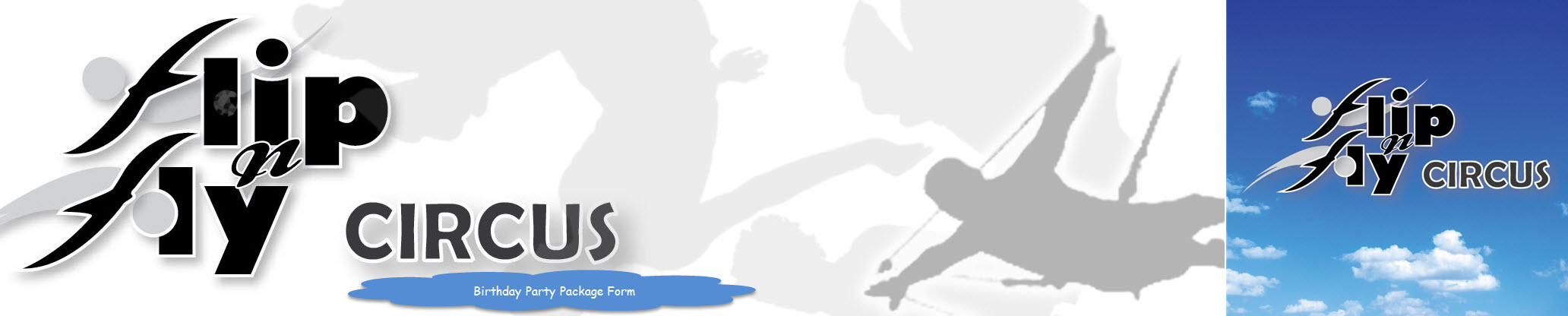 Flip N Fly Circus School Birthday Party packages include:Reserved circus school venue for the duration of the party – you will have sole use of our facilities for your allocated time slot!Birthday party invitation2-hour circus entertainment activities guided by a team of circus professionals including games, aerial circus apparatus, Acro balance, hula hoop, juggling and many moreFun activities using various circus apparatus such as trapeze, silks, mini trampoline, trampoline, aerial hoop, etc.Dedicated, professional and experienced team of circus instructorsBirthday party table area (tables, chairs and couches for parents to watch from - also feel free to bring your own table decorations!)Small kitchen facilities (fridge, hot and cold water, microwave.)All packages just $35 per child – minimum of 10 kids and up to 30 kids, Flip n Fly Birthday party suitable for 5yrs and over boys and girls.What to bring:Birthday CakeSnacks and drinks (not included). You can bring your own light snacks and drinks. Our birthday parties are usually quite active and your kids will be involved in a lot of activities for the duration of the party so we recommend bringing light snacks and drinks for the small breaks kids will have in between activities.Any special decorations for your kids’ partyA rubbish bag to dispose of any rubbish from your session into.What to wear:Active clothes: we recommend all kids attending our birthday parties to wear active clothes such as t-shirts, tank tops, tights or shorts. Please note that children will be required to remove shoes, socks and jewelry when they arrive. Please note that skirts and dresses are best with leggings underneath as children will be hanging upside down during the session.Arrival:We have 4 parking spaces labeled with our Flip n Fly sign in front of our building and four more spaces labelled in the large car park to the left of our building. Please do not park anywhere else in these car parks as cars frequently get towed on the weekends. There is plenty of street parking around if you require extra spaces.Please do not arrive for your birthday party any earlier than 15 minutes before your session time, our birthday parties all run to strict time slots and this helps us to ensure that we can clean and prepare then venue before your arrival and makes sure our hardworking trainers get a break before the next session starts.On arrival your children are welcome to play in our space until the party formally begins, however for us to allow this we require parents to assist us in making sure that all children follow these rules:All shoes and socks and jewelry removed.No swinging back and forth on the aerial equipment, only spinning is allowed as long as children are over a crash mat at all times.Use a crash matt under equipment at all times.No jumping on our big trampoline (a trainer must be present to take children on the trampoline using our safety harness.)Share the equipment and have fun!Departure:We will give you the last 20 minutes of your birthday time slot to have your birthday cake and finish your food. If you intend to order food (pizza for example) timing it to arrive in the last 20 minutes of your booking time is a great idea. Please ensure you have packed up your table and departed the venue no later than 10 minutes after your booking time has finished, we have to be very strict on this as we need the time between parties to clean, reset your table and for our trainers to prepare before the next party. *²Please give us an estimate of how many kids will be attending the party as soon as possible in order for us to plan and prepare in advance. The number of kids attending the party can still be added and confirmed anytime but final numbers should be confirmed 2 days before the birthday party.Booking and cancellation policy:Due to the popularity of our birthday parties and high demand for time slots we require all parties to pay a $100 non refundable deposit to confirm their booking for their selected time slot. This deposit will be subtracted from the total price of your birthday party but in the event of a cancellation it will not be refunded. If you wish to rebook for another date please be warned that our birthday parties often book out at least a month in advance and in the event that a suitable date cannot be rebooked the deposit will not be refunded. For any rebooking’s or cancellations please try to contact us at least two weeks before your selected date.To confirm your selected session time and date please fill out and complete the attached birthday booking form and send us a screen shot or receipt, by email,  of the deposited $100 into the following bank account: 02-0108-0331960-000 Flip & Fly circus BNZ bankPlease use your name and party date as the reference for the deposit.The remaining balance for the party is to be paid on the day via eftpos, cash or internet banking at the completion of the party.Please note that as we charge per child, if you have extra children join in the birthday party session on the day they will be included in the final cost.BIRTHDAY PARTY FORM BIRTHDAY PARTY FORM BIRTHDAY PARTY FORM BIRTHDAY PARTY FORM BIRTHDAY PARTY FORM BIRTHDAY PARTY FORM BIRTHDAY PARTY FORM BIRTHDAY PARTY FORM BIRTHDAY PARTY FORM BIRTHDAY PARTY FORM BIRTHDAY PARTY FORM DateDateTimeTimeTimeTimeTimeTimeTimeTimeTimeAvailable booking times are: Saturdays (1pm – 3pm or 4pm – 6pm) /Sundays (10am – 12pm, 1pm – 3pm or 4-6pm)Available booking times are: Saturdays (1pm – 3pm or 4pm – 6pm) /Sundays (10am – 12pm, 1pm – 3pm or 4-6pm)Available booking times are: Saturdays (1pm – 3pm or 4pm – 6pm) /Sundays (10am – 12pm, 1pm – 3pm or 4-6pm)Available booking times are: Saturdays (1pm – 3pm or 4pm – 6pm) /Sundays (10am – 12pm, 1pm – 3pm or 4-6pm)Available booking times are: Saturdays (1pm – 3pm or 4pm – 6pm) /Sundays (10am – 12pm, 1pm – 3pm or 4-6pm)Available booking times are: Saturdays (1pm – 3pm or 4pm – 6pm) /Sundays (10am – 12pm, 1pm – 3pm or 4-6pm)Available booking times are: Saturdays (1pm – 3pm or 4pm – 6pm) /Sundays (10am – 12pm, 1pm – 3pm or 4-6pm)Available booking times are: Saturdays (1pm – 3pm or 4pm – 6pm) /Sundays (10am – 12pm, 1pm – 3pm or 4-6pm)Available booking times are: Saturdays (1pm – 3pm or 4pm – 6pm) /Sundays (10am – 12pm, 1pm – 3pm or 4-6pm)Available booking times are: Saturdays (1pm – 3pm or 4pm – 6pm) /Sundays (10am – 12pm, 1pm – 3pm or 4-6pm)Available booking times are: Saturdays (1pm – 3pm or 4pm – 6pm) /Sundays (10am – 12pm, 1pm – 3pm or 4-6pm)Birthday Girl/Boy’s nameAge child is celebratingAge child is celebratingAge child is celebratingAge child is celebratingParent/Guardian Name(s)Parent/Guardian Contact Details (Phone and email)Parent/Guardian Contact Details (Phone and email)Estimated number of kids attending the birthday party*²Estimated number of kids attending the birthday party*²Does your child have any background in the following activities?Does your child have any background in the following activities?GymnasticsDanceDanceCircusOther(which)Does your child have any special interest on any of our circus skills/apparatus?Does your child have any special interest on any of our circus skills/apparatus?How did you find out about us?Additional Information (Use the space below to provide any additional information or comments we should be aware of)Additional Information (Use the space below to provide any additional information or comments we should be aware of)Additional Information (Use the space below to provide any additional information or comments we should be aware of)Additional Information (Use the space below to provide any additional information or comments we should be aware of)Additional Information (Use the space below to provide any additional information or comments we should be aware of)Additional Information (Use the space below to provide any additional information or comments we should be aware of)Additional Information (Use the space below to provide any additional information or comments we should be aware of)Additional Information (Use the space below to provide any additional information or comments we should be aware of)Additional Information (Use the space below to provide any additional information or comments we should be aware of)Additional Information (Use the space below to provide any additional information or comments we should be aware of)Additional Information (Use the space below to provide any additional information or comments we should be aware of)